C«ng ty COÅ PHAÀN  taxi gas sµI gßn petrolimex      céng hoµ x· héi chñ nghÜa viÖt nam                                                                                           §éc lËp – Tù do – H¹nh phóc         __________________________                               ______________________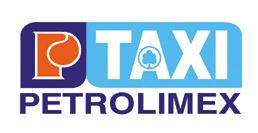   TP. Hå ChÝ Minh, ngµy 22 th¸ng  05 n¨m 2015THÔNG BÁO “V/v tổ chức Đại hội đồng cổ đông thường niên năm 2015”CÔNG TY CỔ PHẦN TAXI GAS SÀI GÒN PETROLIMEX xin thông báo đến Quý cổ đông về việc tổ chức Đại hội đồng cổ đông thường niên năm 2015 của Công ty (mã chứng khoán: PGT) như sau :1.  Thời gian Đại hội : 08h30 ngày 05/06/2015 (Thứ sáu)2.  Địa điểm : Trung tâm hội nghị Saphire – Số 526 Điện Biên Phủ, Phường 21, Quận bình Thạnh, TP. HCM.3.  Thành phần tham dự : 		- Tất cả cổ đông có tên trong danh sách sở hữu cổ phần của Công ty cổ phần taxi gas Sài Gòn Petrolimex tại thời điểm ngày đăng ký cuối cùng chốt danh sách cổ đông (ngày 20/03/2015). 		- Các cổ đông không thể đến dự đại hội có thể ủy quyền cho người khác tham dự (nội dung ủy quyền được đính kèm theo Thư mời họp gửi cho Quý cổ đông). Trường hợp không có người ủy quyền, Quý cổ đông có thể ủy quyền cho các thành viên Hội đồng Quản trị của công ty. Người nhận ủy quyền không được ủy quyền cho người thứ ba.4. Thủ tục tham dự đại hội:  Để công tác chuẩn bị tổ chức đại hội được chu đáo và thuận lợi, kính đề nghị Quý Cổ đông vui lòng xác nhận việc tham dự hoặc uỷ quyền tham dự trước 16h00 ngày 03/06/2015 bằng các hình thức: Điện thoại trực tiếp (08) 35121212 hoặc fax (08) 35 124 124 hoặc gửi theo đường bưu điện về Văn phòng Công ty số 178/6 Điện Biên Phủ, Phường 21, quận Bình Thạnh, Tp. Hồ Chí Minh. Quý cổ đông hoặc người được uỷ quyền tham dự đại hội vui lòng mang theo thư mời, giấy CMND hoặc hộ chiếu để tiện việc đối chiếu.Tất cả tài liệu liên quan đến Đại hội xin Quý cổ đông vui lòng tham khảo, tải trực tiếp tại website: www.taxipetrolimexsg.com của Công ty từ ngày 01/06/2015.       	Trân trọng thông báo.	(Thông báo này thay cho Thư mời trong trường hợp Quý cổ đông có quyền tham dự Đại hội nhưng chưa nhận được Thư mời)	GIÁM ĐỐC